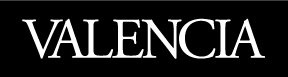 MAT 1033C – Intermediate AlgebraValencia Community College – Osceola Campus   Professor:  Mr. José A. Colón  E-mail address: jcolon132@mail.valenciacollege.edu (only)	               	Phone Number: none Class Time, Dates, CRN & Location/Office Location and Time	Summer Semester – no office hoursPlease keep this syllabus handy and review it regularly. During the semester, I will NOT answer questions that are addressed in this syllabus.Course Description Prerequisite: For MAT1033C (3 Credits hours) - Minimum grade of C in MAT 0022C or MAT 0028C or appropriate score on an approved assessmentThis course presents algebraic skills for MAC 1105. Topics include linear equations and inequalities in two variables and their graphs, systems of linear equations and inequalities, introduction to functions,factoring, algebraic fractions, rational equations, radicals and rational exponents, complex numbers, quadratic equations, scientific notation, applications of the above topics and the communication of mathematics. Applications emphasizing connections with disciplines and the real world will be included. For the A. A. Degree, this course carries general elective credit but does not satisfy either Gordon Rule or general education requirements. For the A. S. Degree, this course can fulfill general education mathematics requirements if a minimum grade of C is earned. A grade of C (70) or higher is required to successfully complete this course. (Special Fee)Required MaterialsTextbook: Intermediate Algebra - A Basic Approach - 2nd Edition by Magdala EmmanuelCalculator: A TI 83 or 84 is required for this course. If you use another graphing calculator you are responsible for learning your calculator.	The use of TI 89 or higher is not allowed on tests. You will not be allowed to use the calculator function that comes with your cell phones while taking tests.  You will not be allowed to share the calculator of your classmate during test time.  If you do not have a calculator, you can check one out in the library, at the Depot or between rooms 1-142 and 1-144 (small office) for a few hours and bring it to class. Also, copies of the book are at the reference desk in the library. You can use the book for 2 hours while at the library to do homework.Students ResourcesStudent Leaders (SL) might be assigned to some of my class sections.  Tutors are available free of charge to Valencia students in the Learning Center located on the first floor of building 3 Room 100 [3-100]. Help is also available in the Math Depot 4-121. (Check Times)Valencia Student Core Competencies This course seeks to reinforce the following Valencia Student Competencies: Think clearly, critically and creatively.  3.  Make reasoned value judgments and responsible commitments.  Communicate with others in written and verbal form.  4.  Act purposefully, reflectively and responsibly.CLAST Competencies 1.  Mathematics Skills (arithmetic and algebra skills)    2.  Reading Skills (literal and critical comprehension skills)  3.  English Language Skills (word choice and grammar, spelling, capitalization, and punctuation skills)Classroom PoliciesAttendance:  Students are required to attend every class and to be punctual. Students are responsible for all work presented while they are absent. Students are required to remain in class for the whole class period, unless prior permission to leave early has been granted by the instructor. It is disruptive to arrive or leave while class is in session. Absences are excused solely at the discretion of the instructor, who may require proof of extenuating circumstances before excusing any absence(s).Excessive absences (3 absences or more), tardiness, and/or low performance in the course may result in withdrawal from the course. Students will be notified via email before being withdrawn. Attendance will be taken at the beginning of class. Students with perfect attendance (Excused absences are considered an absent) and/or one lateness will receive 5 extra points.  These points will be added to the total points earned before our final exam week. You will be marked tardy after attendance is taken.  If you leave class before you are dismissed, you will be considered absent or an excused absent with prior notification.Lateness to any test/quiz:  If you are late (5 minutes or more) to a test, 10 points will be deducted from your score.  Withdrawal from the CourseA student who withdraws or is withdrawn from a class before the withdrawal deadline will receive a grade of "W". A student is not permitted to withdraw from a class after the withdrawal deadline. A faculty member MAY withdraw a student up to the beginning of the final exam period for violation of the class attendance policy. A student who is withdrawn by faculty for violation of the class attendance policy will receive a grade of “W.”  Any student who withdraws or is withdrawn from a class during a third or subsequent attempt in the same course will be assigned a grade of "F". The grades of "WP" and "WF" are eliminated. A student who receives a grade of "W" will not receive credit for the course, and the W will not be calculated in the student's grade point average; however, the enrollment will count in the student's total attempts in the specific course. Final course grades of "A", "B", "C", "D", or "F" shall be assigned based upon the student's academic achievement upon the completion of all course work, including the required final examination.The WITHDRAWAL DEADLINE (For “W” grade) for the Summer term is July 7th ,  2017 @ 11:59 p.m.   (Please Check)See a Student Services staff member to discuss how a withdrawal will affect your career and education plans and/or the status of your financial aid.Class participation/Student Code of Conduct Students are encouraged to actively participate and ask pertinent questions during class.  Courtesy will be observed at all times. Refrain from talking to your classmates while I am lecturing. This is very distracting. Please put cell phones & other electronic devices on vibrate mode or turn them off.  Refrain from texting or answering calls during our lecture. Do not use profanity or hostile gestures or confrontational comments. Give your classmates and yourself the full opportunity to learn. Do not use the class time to read other books or do homework or assignments for other classes.  Do not use your laptop during class time unless I have documentation showing that you must use a computer in class.The instructor reserves the right to dismiss a student disrupting the classroom-learning environment. Violation of any classroom or Valencia’s rules may lead to disciplinary action which could include being withdrawn from class, disciplinary warning, probation, suspension, expulsion, or other appropriate and authorized actions.Homework/Quiz/Lab/ExamsHomework:  Completion of homework on a regular basis is crucial to the student’s success in this course. As a result, you will be given plenty of opportunities to practice.Homework is assigned from the book for practice only. They will not be collected or graded. They are designed to help you find out if you really know the materials and to get you ready for the tests. You also have online homework in Web Assign which is graded. (imathas.valenciacollege.edu) Homework in mathematics is not optional. If you do not do it, you will ensure your failure in any math course including this one. Therefore my advice to you is to Practice! Practice! Practice! Practice! Practice! Practice! Practice! Practice!Quizzes: There will be a total of 2 quizzes in this class.  Make sure that they are turned in when due.  I will not collect late submissions. (50 points each)Lab: This course has a lab component which is designed to provide opportunities each week for you to apply course content. 1 hour per week must be spent outside of class on application of course content. You are allowed to make up for one missed week. No rollover time is allowed from week to week. You may spend the lab time working on your online quizzes, homework assignments, working with the SL or tutors, or to review for each test.  You will have the opportunity to visit our Math depot [lab] in 4-121 for assistance in completing the lab requirement.  You need to bring a valid Valencia ID to log in and out at the counter, they will track your time.  I will get a final report at the end of the semester.  If you visit the Depot at another campus to complete your required lab hours, it is your responsibility to provide me with the report summarizing your time one week prior to the final exam week.Tests/Make-Up: There will be 4 tests [multiple-choices/free responses] for this class. The lowest test grade will be dropped.  A zero received on a test because of cheating will not be dropped. If you miss a test because of emergency, trip, sickness, then it will be your lowest test grade and it will be dropped. Do not call me or email me regarding a make-up test. If you miss another test (emergency, sickness, etc. with documentation), then come and see me as soon as possible so we can schedule you for that missed test. (100 points each)All tests must be taken on the assigned dates. With prior authorization, I may allow a student to take a test before or after the assigned date if I am giving that test to another class. Final Exam: There will be a [multiple-choice/free-response] comprehensive final exam at the end of the course and it must be taken during the final exam week.  Failure to take the final exam will result in a zero for the exam. (175 points – about 35 questions or more)If you miss the final exam due to an emergency, it is your responsibility to contact me and inform me of the situation. If I am not contacted as soon as possible, during the week of the final exam, I will assign you the final grade earned after entering a zero for the final exam.You will get your specific date and time by the first week of the term for advance planning purposes. The Final exam Date and Time for this course is ______________________________During testing, all materials in your work area, including electronic memory, are subject to thorough and unannounced inspection by the instructor.  You must clear your area before any test/exam is taken.Academic Honesty  Each student is expected to be in complete compliance with Valencia’s policy on academic honesty.  Providing test information to another student or receiving test information from another student or bringing information concerning exam content during the exam is considered cheating.  Any student, found cheating, will receive a score of zero on the test, quiz or examination involved.  Helpful tipsSet aside a regular time period EVERY DAY to do your math homework. Do not wait until I finish covering all the materials for a test to start doing the homework. You will not remember the information. It is NOT an effective way to study.Do NOT study for more than 2 hours at a time.You really know how to do a homework problem when you can work out the problem on a blank piece of paper without referring to the book and/or your notes.Many students find it extremely helpful to form study groups with their classmates.  This practice is highly recommended. Get a good night sleep on a regular basis but especially the night before a test (7- 8 hours). Keep a record of all your grades in your folder or binder until the final grade is posted.Please check your Atlas email regularly. I do send information to students via email. Sometimes, students have their atlas emails forwarded to a hotmail, Gmail, or yahoo account. In many cases, the emails do not go through and I receive an error message. Please be aware of the fact that you may not get my emails if your emails are forwarded. You are still responsible to find out any communications I send via ATLAS email.Evaluation/Course grade computation	  4 Tests (1 dropped)				300 points or about 44.8% of Final Grade2 Quizzes – 50 points each   	  		100 points or about 14.9% of FG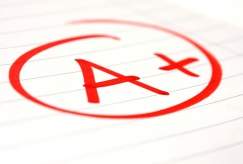 Homework (Web Assign)	         		  80 points or about 11.9% of FGLab (at least 1 hour per week)   		  40 points or about 6.0% of FG	Comprehensive Final Exam			150 points or about 22.3% of FGTotal possible points				670 pointsTo determine your Final Grade, divide your total points by 695 to get a decimal then times 100 to match the scale below.  To determine current grade, divide the total points obtained by the total number of point used from 695, then multiply by 100 to get the percentage.Grading Scale out of 100100-90 = A	     89-80 = B       79-70 = C       	69-60 =D	   below 60 =F Partial credit and/or extra credit on tests and assignments is given, when appropriate, solely at the discretion of the instructor.Grades will not be disclosed over the telephone or via e-mail, except through your Atlas account or in person.  You must meet with the instructor if you wish to discuss your grade.For this term, your final grade will be viewable in ATLAS on Aug 4th , 2017.Special AccommodationsStudents with disabilities who qualify for academic accommodations must provide a letter from the Office for Students with Disabilities (OSD) and discuss specific needs with the professor, preferably during the first two weeks of class.  The Office for Students with Disabilities determines accommodations based on appropriate documentation of disabilities (Osceola Campus 2-140).Special Note (Title IX): Absences during the semester due to pregnancy and any related conditions are excused absences. Pregnant students need to see me to discuss alternative arrangements for any anticipated pregnancy-related absences. If this is not possible, they need to see me upon their return.Valencia ID cardPossession of a Valencia ID card is mandatory to obtain many services at the various centers including the testing center and the Depot.Recycling ProgramIn order to support the Valencia recycling program, 5 extra points will be given to students who return their original syllabus during the week before the final exam. These points will be added to their total points earned before the final exam.Frequently asked questionsQ: Why do we need to learn math? When am I ever going to use this? I do not see why I need to learn this?A: Taking a math course gives you the opportunity to develop quite a few skills. “Some of these are specifically related to mathematics, and some have relevance outside it. Those skills that can be used in other contexts - such as the ability to solve problems, communicate well, learn quickly, organize your time - are called transferable skills.” These skills will be useful not just in a math class but for life.Computer/Equipment use Policy
Use of computers in the Business, IT, and Public Service classrooms at Valencia College is restricted to those activities designated by the instructor to enhance the class materials. Any other use is strictly forbidden. Inappropriate use includes, but is not limited to:

·       Use of computer to send E-mail or access Internet sites not specifically assigned in class.
·       Use of computer for job, internship, homework or other activities not assigned in class.
·       Modifying any hardware or software system configuration or setting.
·       Activities not in accordance with the Valencia Student Code of Conduct* *DISCLAIMER:  Any of the above policies are subject to change within the semester at the discretion of the Professor.  Including but not limited to changes in the syllabus, course calendar, due dates, evaluation procedures and/or any assignments.  These changes may be done through email to your ATLAS; or, by an addendum made to the syllabus/course calendar which may either be in writing or verbally announced in class.  Students are responsible for all class materials and any announcement(s) made in class whether or not they are/were present on that day.Assignments on “Imathas.valenciacollege.edu” MONDAYTUESDAYWEDNESDAYTHURSDAYFRIDAY9:15 am -10:50 am31508 – 1-14231508 – 1-14211:00 am-12:35 am30858 – 1-14230858 – 1-142MATH1033C  LECTURE OUTLINE  --- Professor José A. ColónMATH1033C  LECTURE OUTLINE  --- Professor José A. ColónIntermediate Algebra - A Basic Approach, Emmanuel – “This may change to reflect the new objectives”Intermediate Algebra - A Basic Approach, Emmanuel – “This may change to reflect the new objectives”A.1, A.2 - Absolute Value Equations and Compound InequalitiesA.1, A.2 - Absolute Value Equations and Compound Inequalities1.1, 1.2 - Linear Equations in Two Variables, Slope of a Line and Rate of Change1.1, 1.2 - Linear Equations in Two Variables, Slope of a Line and Rate of Change1.2, 1.3 - Equations of a Line, Applications of Linear Equations and Modeling1.2, 1.3 - Equations of a Line, Applications of Linear Equations and Modeling1.3, 1.4 - Introduction to Relations, Introduction to Functions1.3, 1.4 - Introduction to Relations, Introduction to Functions1.5 - Functions Con’t, Graphs of Basic Functions1.5 - Functions Con’t, Graphs of Basic Functions2.1, 2.2 - Solving Systems of Linear Equations by Graphing, Substitution, Addition2.1, 2.2 - Solving Systems of Linear Equations by Graphing, Substitution, Addition2.3,2.4 - Solving Systems of Linear Equations by Elimination and Substitution2.3,2.4 - Solving Systems of Linear Equations by Elimination and Substitution2.4, 2.5 - Graphing Linear Inequalities and Systems of Linear Inequalities2.4, 2.5 - Graphing Linear Inequalities and Systems of Linear Inequalities*3.1-3.3 (*If times Allows only – Review) You may assign for extra credit on imathas..*3.1-3.3 (*If times Allows only – Review) You may assign for extra credit on imathas..** 3.5 (**If Time Allows – Review) -   GCF, Factoring by Grouping, Factoring Trinomials, Factoring Binomials, Completely.  You may assign for extra credit on imathas..** 3.5 (**If Time Allows – Review) -   GCF, Factoring by Grouping, Factoring Trinomials, Factoring Binomials, Completely.  You may assign for extra credit on imathas..3.4, 3.6 - Dividing Polynomials – Long Division, Factoring Polynomials:  Sum and Difference of Cubes3.4, 3.6 - Dividing Polynomials – Long Division, Factoring Polynomials:  Sum and Difference of Cubes4.1, 4.2 - Simplifying, Finding Domains, and Evaluating/Multiplying and Dividing Rational Expressions4.1, 4.2 - Simplifying, Finding Domains, and Evaluating/Multiplying and Dividing Rational Expressions4.2, 4.3 - Multiplying and Dividing Rational Expressions /Adding & Subtracting Rational Expressions4.2, 4.3 - Multiplying and Dividing Rational Expressions /Adding & Subtracting Rational Expressions4.4, 4.5 - Simplifying Complex Fractions, Solving Rational Equations & Literal Equations4.4, 4.5 - Simplifying Complex Fractions, Solving Rational Equations & Literal Equations5.1 - Simplifying Radical Expressions & Evaluating Radical Functions5.1 - Simplifying Radical Expressions & Evaluating Radical Functions5.2 - Working with Scientific, Standard Notation and Rational Exponents5.2 - Working with Scientific, Standard Notation and Rational Exponents5.3, 5.4 - Addition, Subtraction, Multiplication of Radicals5.3, 5.4 - Addition, Subtraction, Multiplication of Radicals5.5 - Solving Radical Equations5.5 - Solving Radical Equations5.6 - Working with Complex Numbers5.6 - Working with Complex Numbers6.1, 6.2 - Solving Quadratic Equations by Factoring & using the Square Root Method6.1, 6.2 - Solving Quadratic Equations by Factoring & using the Square Root Method6.4, 6.5 - Solving Quadratic Equation using the Quadratic Formula/Graphing Quadratic Functions6.4, 6.5 - Solving Quadratic Equation using the Quadratic Formula/Graphing Quadratic Functions6.6 - Finding the Vertex of Quadratic Functions6.6 - Finding the Vertex of Quadratic FunctionsQuiz 1/Test 1A1 - 1.2/A1 - 1.4Quiz 2/Test 2A.1 - 2.4/A1 - 3.4Test 3A.1 - 4.5Test 4A1 - 6.16.2, 6.4, 6.5, and 6.6 will be included in Final Exam… 6.2, 6.4, 6.5, and 6.6 will be included in Final Exam… A.1-6.6 Final Exam – ComprehensiveA.1-6.6 Final Exam – ComprehensiveMAT1033C - Intermediate Algebra MWTentative Lecture ScheduleMAT1033C - Intermediate Algebra MWTentative Lecture ScheduleMAT1033C - Intermediate Algebra MWTentative Lecture ScheduleMonday5/8/2017Introductions, Syllabus, Imathas, BlackboardIntroductions, Syllabus, Imathas, BlackboardWednesday5/10/2017A1, A2A1, A2Monday5/15/20171.11.1Wednesday5/17/20171.1, 1.21.1, 1.2Monday5/22/20171.3, Quiz #11.3, Quiz #1Wednesday5/24/20171.41.4Monday5/29/2017No classes – Memorial DayNo classes – Memorial DayWednesday5/31/20171.51.5Monday6/5/2017Test #1Test #1Wednesday6/7/20172.1 ,2.12.1 ,2.1Monday6/12/20172.32.3Wednesday6/14/20172.42.4Monday6/19/20172.5– Quiz #22.5– Quiz #2Wednesday6/21/20173.4, 3.63.4, 3.6Monday6/26/2017Test #2Test #2Wednesday6/28/20174.1, 4.24.1, 4.2Monday7/3/20174.3, 4.44.3, 4.4Wednesday7/5/20174.5 – Test #34.5 – Test #3Monday7/10/20175.1, 5.25.1, 5.2Wednesday7/12/20175.3, 5.45.3, 5.4Monday7/17/20175.5, 5.65.5, 5.6Wednesday7/19/20176.1, 6.26.1, 6.2Monday7/24/2017Test # 4Test # 4Wednesday7/26/20176.4-6.6 - Review6.4-6.6 - ReviewMonday7/31/2017Final Exam DayFinal Exam DayLM 0: Developmental Math II Review - Use to review concepts that will be useful for MAT 1033 – Will be available until the last day of classes.  MW ClassesTentative Due DateChapters A and 1A.1 Absolute Value EquationsA.2 Compound InequalitiesChapter 1:  Linear Equations, Relations, and Functions1.1 Linear Equations , 1.2 Slope of a Line1.3 Equation of a Line, 1.4 Relations1.5 FunctionsFriday – June 9th - due @ 11:59 pmChapters 2, 3Chapter 2: Systems of Linear Equations & Inequalities2.1 Introductions of Systems of Linear Equation2.2 Solve System of Linear Equations by Graphing2.3 Solving Linear Equations by Elimination or Addition2.4 Solving Linear Equations by Substitution2.5 Graphing Linear Inequalities and Systems of Linear Inequalities.Chapter 3: Polynomial3.4 Dividing Polynomials3.6 Factoring Sums and Difference of Cubes*3.1, 3.2, 3.3, and 3.5 are optional – we will go over some of these concepts in class and you are expected know them for tests/quizzes/Final Exam.Friday – June 30th - due @ 11:59 pmChapters 4, 5 and 6Chapter 4:  Rational Expressions, Equations, and Functions4.1 Simplifying Rational Expressions & Finding Domains4.2 Multiplying & Dividing Rational Expressions4.3 Adding & Subtracting Rational Expressions4.4 Simplifying Complex Fractions4.5 Solving Rational Equations & Literal EquationsChapter 5:  Radical Expressions, Equations, and Functions5.1 Simplifying Radical Expressions5.2 Scientific Notations & Rational Exponents5.3 Adding & Subtracting Radical Expressions5.4 Multiplying and Dividing Radical Expressions5.5 Solving Radical Equations5.6 Working with complex numbersChapter 6:  Quadratic Equations and Functions6.1 Solving Quadratic Equations by Factoring6.2 Solving Quadratic Equations using the Square Root Method6.4 solving Quadratic Equations using the Quadratic Formula6.5 Graphing Quadratic Functions6.6 Finding the Vertex of a Quadratic Function**6.3 is optional and it will not be included in the final exam.  If time allows, it will be covered in class.Friday – July 28th – due @ 11:59 pm